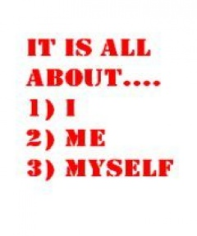 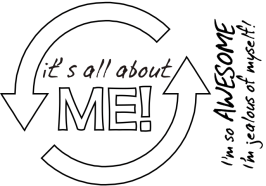 UNIT ASSIGNMENT FOR UNIT 1 – WHO AM I?Mini-Me BookletOver the course of this unit you have begun to create this Mini-Me book through the various self-assessment tests and quizzes we have done in class.  Your final product should include the followingPlease read and refer to the Evaluation rubric on the back to ensure you are meeting all of the criteria.  Have fun!!!Unit 1 EvaluationMini-Me BookComments:Page 1 – Title Page• Your name• Photo• Be creative and decoratedPage 2 – Fun and Personal Facts/Interesting Information• Where were you born?• Birth order• Birthdate• One or more unique quality about yourselfPage 3 – Multiple Intelligences• Include your top 3 intelligences and give two statements from the test for each that relate to you• Name 2-3 careers that would fit you for each intelligence• Include an image for eachPage 4 – Myers Briggs• Name your type• Describe the characteristics and traits that relate to you based on the description of your personality type• Career for your type• Image(s) that fit you and your personality type• Use your own wordsPage 5 – Internet Quiz or Profile of Person You Look Up To• Results of quiz or• Description of person who is a role model to you and the reasons why• ImagesPage 6 – Learning Style• Your top learning style• 3 statements that best reflect your learning style and yourself• 3 tips you could use to enhance your learning or how you can learn better• ImagesPage 7 – Values• Your top three values• For each explain in a sentence why it is important to you• For two of these explain how this would affect your career choice• ImagesPage 8 – Back Cover• Include a final image that reflects you• Include a quote that you like or that reflects you• Summarize what the book says about youCriteriaLevel 4Level 3Level 2Level 1CommentsContent – Information about each personality test is included under appropriate headings.  Information should include the results of each test, appropriate careers, images, etc. (Know)/20Creativity – Shown in title page, images, design of each page.  The whole project presents a clear image of who you are. (App)/15Neatness/Spelling/Grammar – Project is neat, no pages are ripped, crumpled, dirty.  Titles are neat.  Information is organized effectively on each page.  Assignment is typed, easy to read and contains no spelling and/or grammatical errors.  (Comm)/15Completeness – Project contains all 8 pages; no sections are missing.  All sections include information about characteristics, careers, images, etc. (Think)/20